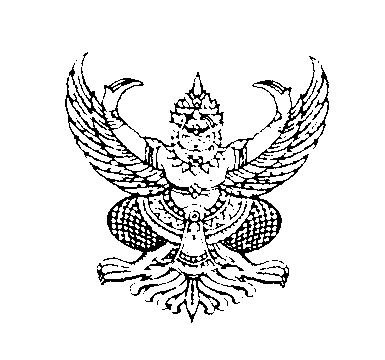 ประกาศเทศบาลตำบลห้วยยอดเรื่อง   เปิดเผยราคากลางโครงการจ้างซ่อมแซมรถบรรทุกขยะแบบอัดท้าย   ………………………………………………………………………… 	 	ด้วยเทศบาลตำบลห้วยยอด จะดำเนินการจ้างซ่อมแซมรถบรรทุกขยะแบบอัดท้าย จำนวน 1 คั เพื่อให้การปฏิบัติถูกต้องตามระเบียบกระทรวงมหาดไทยว่าด้วยการพัสดุของหน่วยการบริหารราชการส่วนท้องถิ่น พ.ศ.2535 และที่แก้ไขเพิ่มเติม และหนังสือสำนักงาน ป.ป.ช.ด่วนที่สุด ที่ ปช.0001.26/ว.0027  ลงวันที่  19  กันยายน  2556 จึงขอเปิดเผยราคากลางจ้างซ่อมแซมรถบรรทุกขยะแบบอัดท้าย เป็นเงิน 498,000.- บาท              (สี่แสนเก้าหมื่นแปดพันบาทถ้วน) รายละเอียดตามเอกสารแนบท้ายประกาศนี้ 		ประกาศ  ณ วันที่  9  เดือน  ธันวาคม  พ.ศ. 2559(นายธวัชชัย  วรพงศ์พัฒน์)ตำแหน่ง  นายกเทศมนตรีตำบลห้วยยอดตารางแสดงวงเงินงบประมาณที่ได้รับจัดสรรและราคากลาง (ราคาอ้างอิง)ในการจัดซื้อจัดจ้างที่มิใช่งานก่อสร้าง1. ชื่อโครงการ ..........จ้างซ่อมแซมรถบรรทุกขยะแบบอัดท้าย จำนวน 1 คัน............................	/หน่วยงานเจ้าของโครงการ............เทศบาลตำบลห้วยยอด.................................................2. วงเงินงบประมาณที่ได้รับจัดสรร.........................498,000.-....................................บาท3. วันที่กำหนดราคากลาง (ราคาอ้างอิง) ........30  พฤศจิกายน  2559...............................	เป็นเงิน......498,000.-............บาท ราคา/หน่วย (ถ้ามี) ...................-....................บาท4. แหล่งที่มาของราคากลาง (ราคาอ้างอิง)	4.1 ........บริษัทสยามเทค กรุ๊ป 999 จำกัด..............................................................	4.2 ........บริษัท พีเอสพี เจริญผล..............................................................................	4.3 ........บริษัท ทีเคเอ็ม ธนาทรัพย์กลการ จำกัด....................................................5. รายชื่อเจ้าหน้าที่ผู้กำหนดราคา (ราคาอ้างอิง) ทุกคน	5.1 ..........-.................................................................................................................	5.2 ............................................................................................................................	5.3 ............................................................................................................................	5.4 ............................................................................................................................	5.5 ............................................................................................................................ 